Информационное письмоСибирская молодежная Ассамблея - Асино«РАЗВИТИЕ ТЕРРИТОРИЙ»Сроки: 18 мая 2013 года, 10.00 – 16.00.Место: город Асино, бизнес-центр.В программе:- интенсивная деловая игра, моделирующая деловые процессы разного масштаба;- личная предпринимательская проба: создание проекта развития территории через предпринимательский проект;- тренинг «Образ жизни предпринимателя»: мобильность, смелость, коммуникабельность, разнообразие – проживание предпринимательского образа жизни в реальном времени.Интенсивное событие позволит каждому участнику:- внести свою лепту в образ будущего Асиновского района, Томской области, России. - прожить день своей жизни так, как живут успешные люди – экстремально, мобильно, креативно, коммуникабельно;- получить приглашение на стажировку в компанию или программы дальнейшего бизнес-образования!Участники: Молодежь 14-20 лет, старшеклассники и студенты колледжей и лицеев;Педагоги, сопровождающие участников; Профессионалы, желающие включиться в сеть событий Ассамблеи. Третья Молодежная Ассамблея в Асино – заключительный шаг в цепи событий Асиновской Бизнес-Школы 2013 года. Конкурсные баллы, заработанные участниками, станут решающим вкладом в определение победителей компетентностного соревнования Асиновской Бизнес-Школы и отбора резидентов Молодежного кадрового ресурса. По итогам программы участников ждут следующие бонусы Включение в число активных участников программы «Молодежный кадровый ресурс Томской области»Включение в федеральные и региональные образовательные программы;Профессиональные стажировки;Сотрудничество в реализации профессиональных проектов;Призы и памятные подарки.Сообщество Сибирской молодежной Ассамблеи - http://vk.com/osma_tomskЗаявки на участие принимаются до 17.05.2013 года ТОЛЬКО по email:  KovalevEW@yandex.ru (Ковалев Егор Владимирович) С собой рекомендуется иметь: средства выхода в интернет, деньги на обед. Форма одежды – не парадная, позволяющая свободно включаться в разные виды деятельности и тренингов.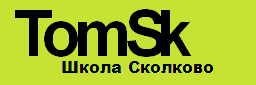 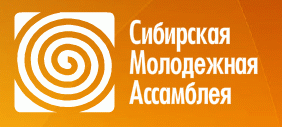 Департамент развития предпринимательства и реального сектора экономики администрации Томской области, Ресурсно-внедренческий центр инноваций ТО МОУ СОШ «Эврика-развитие» г.Томска, Фонд поддержки инновационного образования «Эврика», ОГБУ «Региональный центр развития образования», НОУ «Школа антропоники» (Красноярск),  Молодежный кадровый ресурс Томской области